Appendix H: Gabapentin Meta-analysesAnalysis 3.1. Gabapentin versus placebo comparisons, prevalence of any pain at 3 months (drug administration ≤ 24 hours)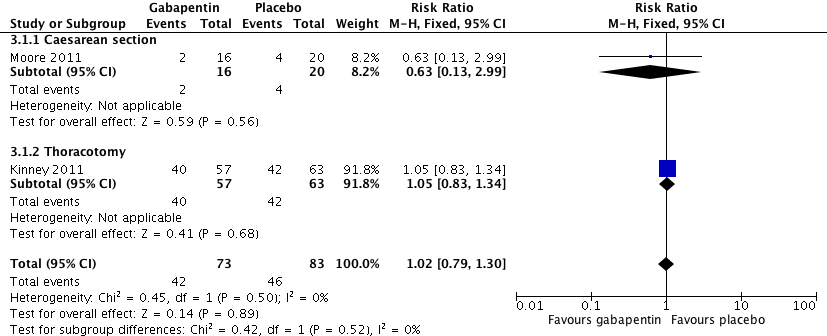 Analysis 3.2. Gabapentin versus placebo comparisons, prevalence of any pain at 3 months (drug administration > 24 hours)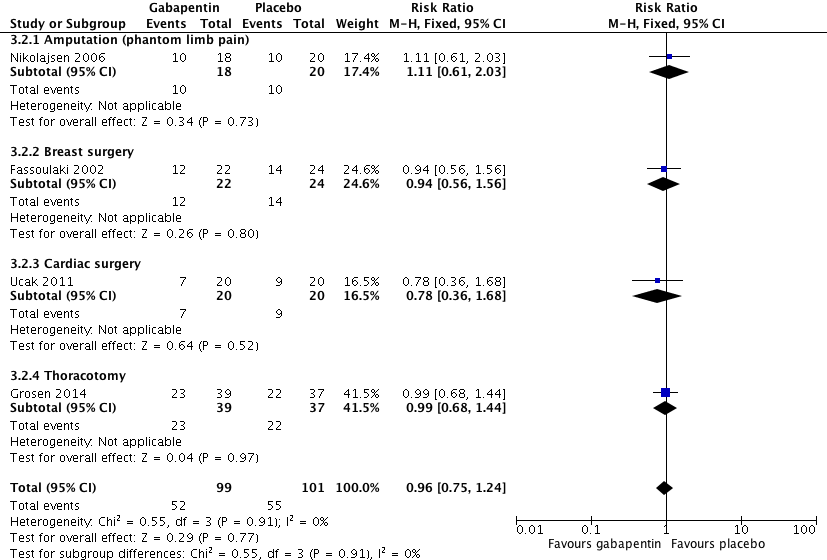 Analysis 3.3. Gabapentin versus placebo comparisons, prevalence of any pain at 6 months (drug administration > 24 hours)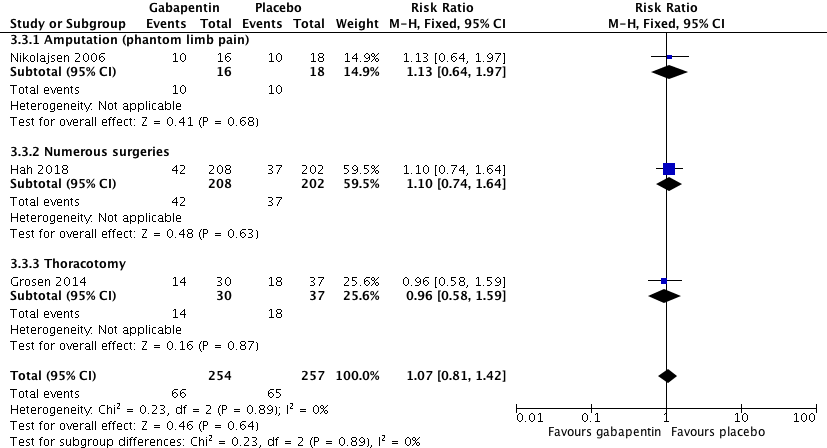 Analysis 3.4. Gabapentin versus placebo comparisons, prevalence of any pain at 3 months (thoracotomy)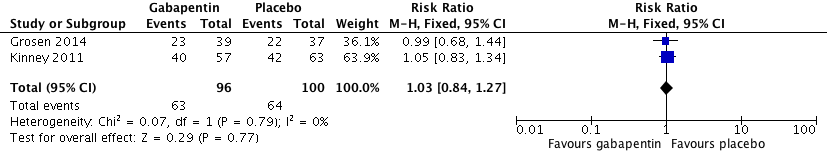 Outcome and subgroupStudiesParticipantsI2Risk Ratio (M-H, Fixed, 95% CI)Risk Ratio (M-H, Random, 95% CI)3.1 Prevalence of any pain at 3 mo., drug ≤24h, mixed surgical procedures215601.02 [0.79, 1.30]1.04 [0.82, 1.32]3.2 Prevalence of any pain at 3 mo., drug >24h, mixed surgical procedures420000.96 [0.75, 1.24]0.97 [0.75, 1.25]3.3 Prevalence of any pain at 6 mo., drug >24h, mixed surgical procedures351101.07 [0.81, 1.42]1.06 [0.81, 1.40]3.4 Prevalence of any pain at 3 mo., thoracotomy219601.03 [0.84, 1.27]1.03 [0.84, 1.27]